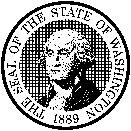 STATE OF DEPARTMENT OF SOCIAL AND HEALTH SERVICESDate:       STATE OF DEPARTMENT OF SOCIAL AND HEALTH SERVICESDate:       Client Number:	     	Case Worker:	     	Language:	     	Hello,We weren’t able to confirm that you:	 Completed a substance use assessment as required in the letter dated      	.	 Participated in substance use disorder treatment as required in the letter dated      	.Your Housing and Essential Needs (HEN) Referral eligibility will end unless you provide proof you have met this requirement or have a good reason for not participating per WAC 388-447-0120.Please:	Meet with me on      	 at      		DATE	TIME	Call me at      	by      	 to discuss why you were not able to participate.	PHONE NUMBER	DATEYou may also send me a written explanation of why you were not able to participate by      	.  	DATEInclude any proof you have, such as a statement from your medical or treatment provider, with your letter.Comments:Hello,We weren’t able to confirm that you:	 Completed a substance use assessment as required in the letter dated      	.	 Participated in substance use disorder treatment as required in the letter dated      	.Your Housing and Essential Needs (HEN) Referral eligibility will end unless you provide proof you have met this requirement or have a good reason for not participating per WAC 388-447-0120.Please:	Meet with me on      	 at      		DATE	TIME	Call me at      	by      	 to discuss why you were not able to participate.	PHONE NUMBER	DATEYou may also send me a written explanation of why you were not able to participate by      	.  	DATEInclude any proof you have, such as a statement from your medical or treatment provider, with your letter.Comments:I look forward to speaking with you.     		Telephone:	     		
DISABILITY SPECIALIST			CSO:	     		I look forward to speaking with you.     		Telephone:	     		
DISABILITY SPECIALIST			CSO:	     		